June 26, 2023Overall confidence in the economy fell again Business cycle survey – June 2023The composite confidence indicator (economic sentiment indicator) – in the basis index form – decreased by 3.8 points to 90.3 m-o-m, with the same developments of its components. The business confidence indicator decreased by 4.2 percentage points to 91.0 and the consumer confidence indicator decreased by 1.7 points to 86.8. 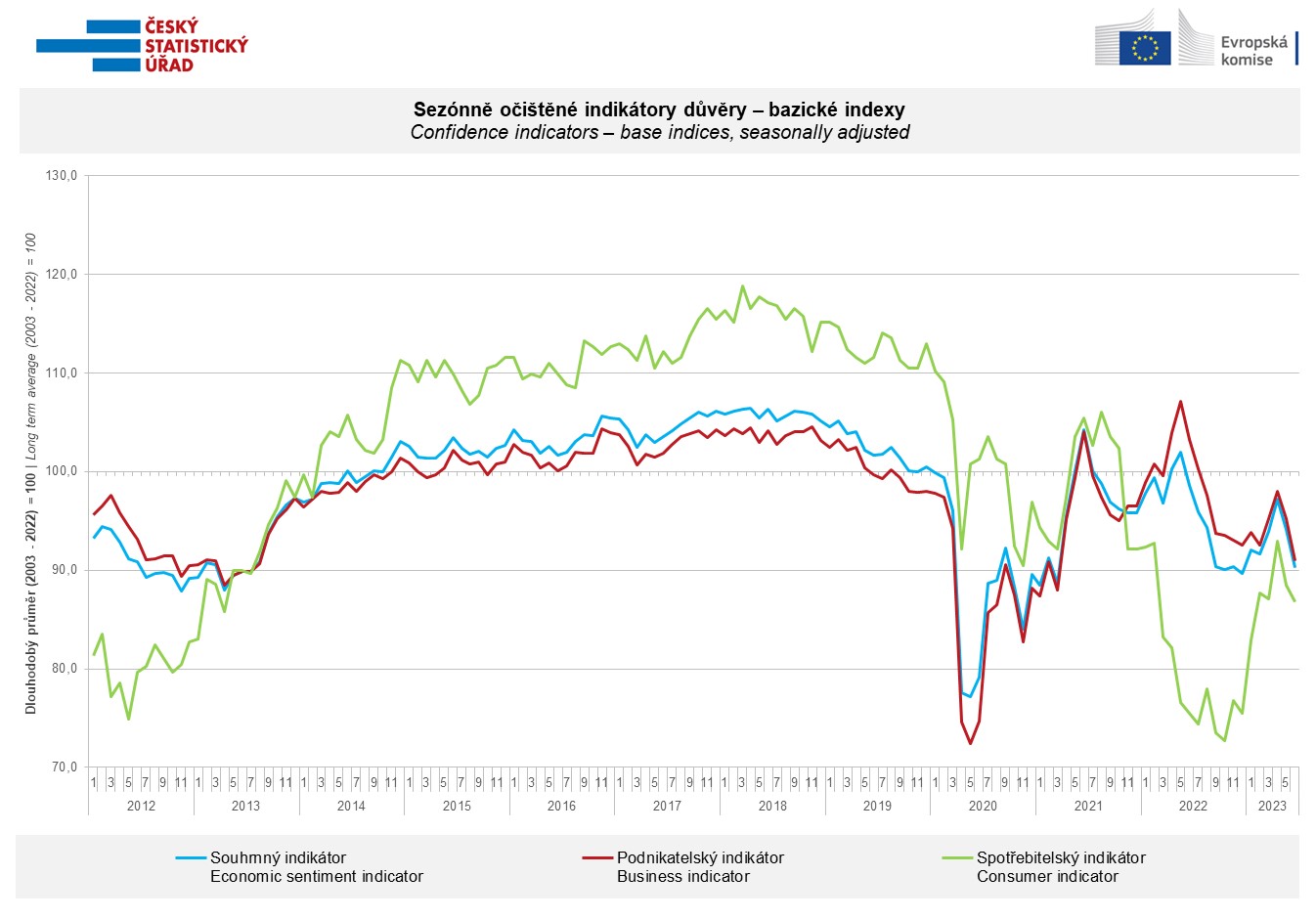 Among entrepreneurs confidence in the economy again decreased significantly in industry (-6.6 points) and to a lesser extent in trade (-4.3 points) and selected services (-2.3 points). Construction is thus the only monitored sector where confidence increased in June (+1.8 points).Consumer confidence in the economy fell for the second month in a row. The reason was a significant increase in the number of respondents expecting the deterioration of the overall economic situation in the Czech Republic in the next twelve months. The number of households assessing their current financial situation worse compared to the previous twelve months did not change. After a significant increase in May, the number of households who fear a deterioration in their own financial situation in the next twelve months has slightly decreased. The share of respondents who believe that the current time is not suitable for making large purchases did not change m-o-m.***More detailed information on the development of business and consumer confidence can be found in the supplementary information to the RI business surveys.Notes:Responsible manager:	Juraj Lojka, Director of Business Statistics Coordination and Business Cycle Surveys Department, tel. +420731439291,  e-mail: juraj.lojka@czso.czContact person:	Jiri Obst, Head of Business Cycle Surveys Unit, tel. +420604815440, e-mail: jiri.obst@czso.czData source:	CZSO business survey, Data Collect consumer survey (https://www.datacollect.cz)Data collection date:	Business part: June 19, 2023	Consumer part: June 16, 2023Next News Release:	July 24, 2023This press release wasn´t edited for language.Detailed time series of Balances and basicindices of confidence indicators:                    https://www.czso.cz/csu/czso/kpr_ts Business and Consumers Surveys are co-financed by grant agreements of the European Commission DG ECFIN.https://ec.europa.eu/info/business-economy-euro/indicators-statistics/economic-databases/business-and-consumer-surveys_enLink to European database: https://ec.europa.eu/eurostat/web/euro-indicators/business-and-consumer surveysAnnex:Additional information to NR Business cycle surveyTable  Confidence Indicators – basic indicesGraph 1 Confidence indicators – base indices, seasonally adjusted (2003–2023)Graph 2.1 Confidence Indicators for industry, construction, trade, and in selected services – base indices, seasonally adjusted (2003–2023)Graph 2.2 Balances of seasonally adjusted confidence indicators for industry, construction, trade, and in selected services (2003–2023)Graph 3 Economic Sentiment Indicators – international comparison, seasonally adjusted (2007-2023)